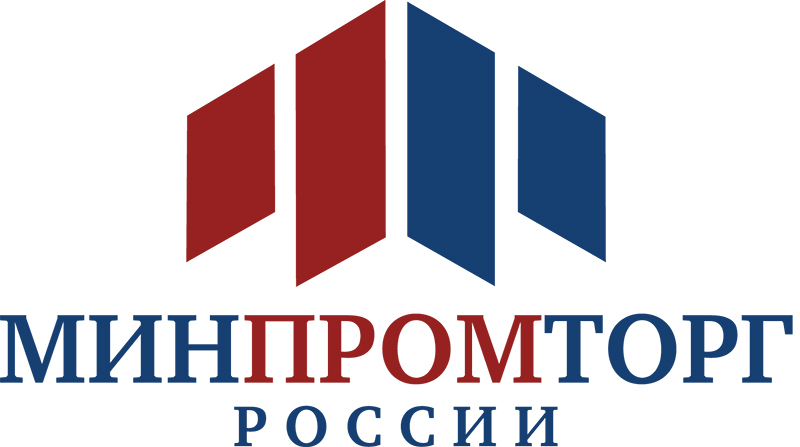 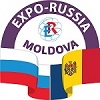 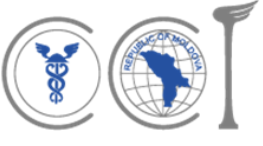 ДЕЛОВАЯ ПРОГРАММА ПЕРВОЙ МЕЖДУНАРОДНОЙ ПРОМЫШЛЕННОЙ ВЫСТАВКИ «EXPO-RUSSIA MOLDOVA 2017» и КИШИНЕВСКОГО БИЗНЕС-ФОРУМАРеспублика Молдова, г. Кишинев,  ул. Мария Чеботарь, 16, «Дворец Республики»10-12 октября 2017 г.9 октября, понедельник (до официального открытия выставки)14:00 Пресс-конференция с участием руководителей оргкомитета, Торгово-промышленной палаты Республики Молдова,  Посольства, Торгпредства, Россотрудничества, представителей ведомств для российских, молдавских и зарубежных журналистов, посвященная открытию «EXPO-RUSSIA MOLDOVA 2017», Кишиневского бизнес-форума, фестиваля «Свидание с Россией»Место проведения: Мультимедийный пресс-центр Sputnik МолдоваКишинев, бул. Штефан чел Маре, 202, в здании бизнес-центра Kentford, 4 этажСправки и аккредитация: presscentre@sputnik.md, тел.: (+373 22) 106-10410 октября, вторник 10:00-10:30 Церемония официального открытия «EXPO-RUSSIA MOLDOVA 2017»  и Кишиневского бизнес-форума.  Церемония открытия V  кинофестиваля  «Свидание с Россией»Обход экспозцииВыступление российского творческого коллективаФойе, 1 этаж10.00 - 17.00 Контактно-кооперационная биржа в формате B2B  на стендах участников10:30-11:00 Регистрация участников форума11:00-13:00 Пленарное заседание Первый Кишиневский Бизнес-форум «Перспективы расширения экономического сотрудничества России и Молдовы»Приветственное слово Президента ТПП Молдовы Приветственное слово Председателя Оргкомитета Выступления официальных лиц:Посольство Российской Федерации в Республике МолдоваТорговое представительство Российской Федерации в Республике МолдоваМинистерство Экономики Республики МолдоваПанельная сессия по энергетике «Сотрудничество России и Молдовы в сфере энергетики»  Место проведения: Конференц-зал “Sala de Conferentia”13:00–13:30    Кофе-брейк, деловые встречи, регистрация участников круглых столов13:00–15:00 Круглый стол по здравоохранению «Взаимодействие России и Молдовы в области оказания помощи населению разработки высокотехнологичной техники медицинского назначения, современных вакцинных препаратов и пробиотиков»Зал Президиума №113:00–16:30 Круглый стол по сельскому хозяйству Место проведения: Конференц-зал “Sala de Conferentia”Выступление представителя Торгово-промышленной палаты Республики МолдоваВыступление Представителей министерства сельского хозяйства Презентации компаний сельскохозяйственной отрасли России и МолдовыУчаствуют представители ведомств и  сельхозпредприятий России и Молдовы13:00–15:30  Круглый стол по образованию «Взаимодействие формального, неформального и информального образования как современное направление в подготовке молодых специалистов: опыт России и Молдовы»Зал Президиума №216:30 Пресс-коференция, посвященная открытию Фестиваля «СВИДАНИЕ С РОССИЕЙ»Конференц-зал «Sala de Conferentia»17:30 Торжественная церемония открытия кинофестиваля «Свидание с Россией», выступления артистов эстрады, флористическое шоу Место проведения: Большой конференц-зал11 октября, среда10:00-18:00 Работа выставки, встречи B2B  12 октября, четверг10:00-17:00 Работа выставки, встречи B2B  15:00 Торжественное вручение дипломовДиректор выставки ЗАБЕЛИНА Светлана Анатольевна, тел.: +7 926 524-97-47Директор по международному сотрудничеству (деловая программа в Молдове)НИКОЛАЕВ Анатолий Павлович, nikolaev@zarubezhexpro.ru +7 985 722-99-16Торгово-промышленная Палата Республики Молдовы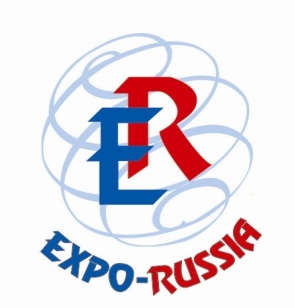 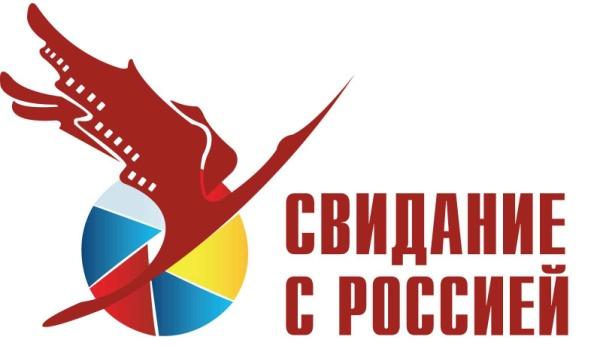 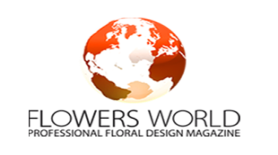 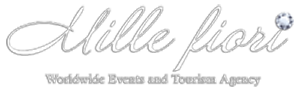 Международный информационный партнёр: 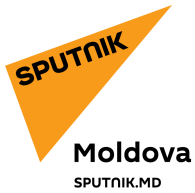 Информационное агентство и радио Sputnik Молдова